附件：《中华人民共和国民法典》立法热点、重点条文解读与法律适用高端研修班报名回执表经研究，我单位选派下列同志参加培训：      （单位盖章）备注：1.本表复制有效，请填好本表并及时回传确认报名。2.报名传真：010-60339772   联系人：解老师 3.电子邮箱：zfpxbaoming@126.com单位名称联 系 人电话手机号码传真电子邮箱姓名性别职务手机身份证号身份证号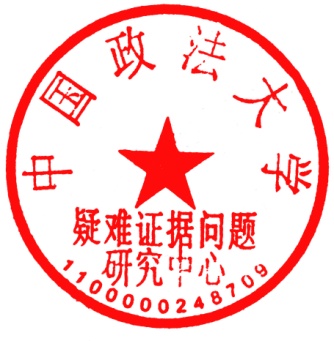 住宿：单间□标间合住□住宿：单间□标间合住□住宿：单间□标间合住□住宿：单间□标间合住□住宿：单间□标间合住□住宿：单间□标间合住□您关注的培训内容：您关注的培训内容：您关注的培训内容：您关注的培训内容：您关注的培训内容：您关注的培训内容：